Professional profileHighly accomplished and versatile Topographical Surveyor with extensive expertise in the end-to-end development of in-depth studies for the feasibility, construction and management of major civil engineering projects.Possessing high levels of personal and professional integrity with first-class analytical and organisational skills, strong technical and commercial capabilities, and excellent communication and client relation management skills.Qualifications and trainingDiploma in Quantity & Topographical Surveying, Istituto Tecnico per Geometri di Pesaro (1984)Topographical Survey using Satellite Technology Università degli studi di Urbino, Italy(2006 - 2007)Satellite Survey Technology, Università degli studi di Urbino, Italy (2005)Permit to work card KOC (PTW)Work Site Supervisor qualification KOC (WSS)Visa 18 CLanguageNative Italian, with advanced spoken and written fluency in English (C1); basic Russian (A1)Career SummaryTeam Leader Land Surveyor						Juan 2017–Aug. 2019Contractor of KOC for UXO EOD project in oilfields North and South Kuwait, managed a team of six Land Surveyors in all topographic operations (stake out grids, boundaries marking, target reacquisition, QC seeding and topographic survey pre excavation, interim and final excavation for oil contaminated pile OCP), WSS e PTW qualification from KOC.Senior Land Surveyor							March 1994 – juan 2017Land Exploration & Topographical Survey Office, Pesaro and Urbino Province, ItalyResponsible for managing the land expropriation procedures for the construction of public roads, providing comprehensive topographical surveys for planning new constructions, creating reports on the necessary and recommended cadastral fractionation of land.Reporting to the Estates Department for the Cadastral Situation of Real Estate; managing and monitoring topographical construction sites for various road works, including the construction of the 3.5km Casinina Ring Road, worth over €6million; the construction of the San Lorenzo in Campo ring road; overseeing numerous minor projects such as roundabouts, support walls, and changes to road layouts.Senior Land Surveyor		Renco Spa, Pesaro, Italy			Jan ’14 - Dec ’14Senior land surveyor, responsible for the positioning and layout of load-bearing structures for a 15,000m2, 17-storey hotel building in Erevan, Armenia; supporting and advising the works management team on the construction site, providing daily control of the verticality of the structures.Senior Land Surveyor-Geometra	freelance					Jan ’86 - Mar ’94Registered with the Province of Pesaro Registry of Quantity and Topographical SurveyorsConducting topographical surveys on behalf of the Pesaro City Council, marking the borders and location on cadastral maps of ten buildings; conducting topographical survey of over 100 electrical cabinets on behalf of Enel (national electrical company), and placing data on the cadastral maps.Performing topographical surveys, marking and subdividing allotments destined for future development in to areas of 40 and 10 Hectares; conducting the topographical and cadastral survey of Q8 and TotalErg road service areas across the Marche region; tracking off all the allotments, road, underground utilities and topography during construction works.Carrying out surveys on behalf of the Provincial Administration of Pesaro and Urbino, surveying various roads, assessing adequate compensation for the owners of land expropriated for the roads.Key skillsCommunication skillsProjecting a professional image, communicating in an articulate and friendly manner; excellent interpersonal skills, client-focused and flexible; liaising confidently at all levels of seniority, quickly building rapport, networking productively and developing professional relationships.Liaising effectively with third-party professionals, agents and other representing parties; professionally answering client queries, providing status updates and advice in a professional and efficient manner, by letter, email communication and telephone.Possessing high level of integrity, honesty and common sense; demonstrating empathy with clients and colleagues, working effectively as part of a team.Analytical and organising skillsQuick and accurate analytical/numerical skills and the ability to decipher complex information in an efficient, clear and concise manner; meeting tight deadlines while maintaining high levels of accuracy; providing guidance to colleagues, ensuring the successful delivery of objectives.Highly organised with a methodical and logical approach to responsibilities, rapidly responding to changing priorities; accustomed to working under pressure while maintaining high standards of excellence and protocol.Taking responsibility for self-development, keeping up-to-date with changes in the law and the legal landscape; demonstrating an enthusiasm for teamwork, and an ability to assume responsibility and deal efficiently with a varied and often demanding workload.Leadership skillsExperienced at dealing with resistance, managing conflicting opinions and resolving challenging behaviour; sharing best practice, uniting teams and driving cross-functional alignment towards common objectives.Strong leadership and people-management skills, motivating teams to deliver effectively against project aims, objectives and timeframes; building strong team relationships, ensuring all team activities contribute to the timely delivery of the project.Managing and mentoring team members; establishing a talent pipeline and optimum team performance, ensuring all team members are accountable and proactively contributing to the overall success of the defined objectives; driving the development of fully competent and highly motivated department.Claudio 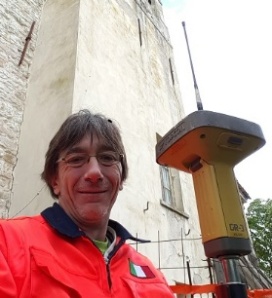 Claudio-397475@gulfjobseeker.com 